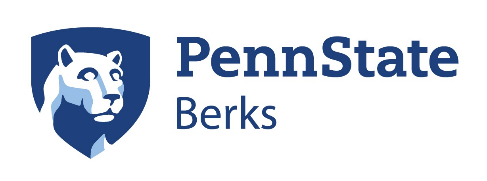 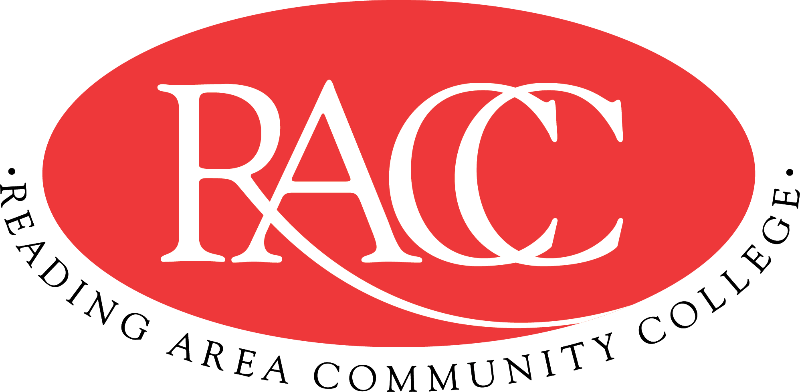 Transfer GuideReading Area Community College & Penn State BerksThis Transfer Guide is designed for Penn State Berks ONLY.  Students seeking transfer admission to any other campus should contact that campus directly.This Transfer Guide may change without notice before the student is admitted to Penn State Berks. RACC students should confirm their academic plans with the Transfer Admissions Counselor at Penn State Berks: 610-396-6462  or berkstransfer@psu.edu.  Following this Transfer Guide does not guarantee admission or transfer of credit to Penn State Berks.A.A.S. in Criminal JusticeA.A.S. in Criminal JusticeA.A.S. in Criminal JusticeB.A. or B.S. in Criminal Justice B.A. or B.S. in Criminal Justice   CourseNameCREquivalent Course/ Area SatisfiedCRCSS 103 College Success Strategies33 cr. PSU xfrGEN3COM 121English Composition I3ENGL 15 (GWS)3LAW 135Introduction to Criminal Justice3CRIM 1003LAW 140 + LAW 200Criminal Law + Legal Procedure3 + 3CRIMJ 220 + 3 cr. CRIM xfrGEN(Skills Enhancement) (by Substitution)6Total CreditsTotal Credits15Total Credits15HIS 110 or HIS 115History of the United States I or II3HIST 20 (GH) or HIST 21 (GH)3POS 130American Government3PLSC 1 (GS)3LAW 146 + LAW 255Law Enforcement Systems + Law Enforcement & Community Relations3 + 3CRIMJ 210 + 3 cr. CRIM xfr200(Skills Enhancement) (by Substitution)6LAW 155The American Legal Systems33 cr. CRIMJ xfrGS1 (Elective)3LAW 185Criminology3CRIM 12 (GS)3Total CreditsTotal Credits18Total Credits18COM 151Fundamentals of Speech3CAS 100 (GWS)3PSY 120Interpersonal Relations & Communications33 cr. PSYCH xfr000 (Elective)3ENV 130	The Environment3BISC 3 (GN)3ART 201 Art Appreciation3ARTH 100 (GA)3LAW 165The Correctional Process3CRIMJ 2303Total Credits15Total Credits15IFT 110Introduction to Information Technology3MIS 2043MAT 210Statistics3STAT 200 (by Substitution)3LAW 245Community Corrections33 cr. CRIMJ xfr200 (Skills Enhancement)3LAW 285Juvenile & Domestic Law33 cr. CRIM xfr200 (Skills Enhancement)3LAW 180Crisis Intervention33 cr. CRIM xfrGEN3Total CreditsTotal Credits15Total Credits15Total CreditsTotal Credits63Total Credits Transferable63